Deskripsi Mata Kuliah:RATING KEDALAMANRATING KEDALAMAN1menjelaskan konsep2menjelaskan prosedural3menggunakan konsep4menganalisis konsep5mengevaluasi konsep6merancang konsep7mengelola konsep8mengembangkan konsep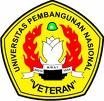 RENCANA PEMBELAJARAN SEMESTER (RPS)PROGRAM MAGISTER AGRIBISNIS FAKULTAS PERTANIANUPN “VETERAN” YOGYAKARTARENCANA PEMBELAJARAN SEMESTER (RPS)PROGRAM MAGISTER AGRIBISNIS FAKULTAS PERTANIANUPN “VETERAN” YOGYAKARTARENCANA PEMBELAJARAN SEMESTER (RPS)PROGRAM MAGISTER AGRIBISNIS FAKULTAS PERTANIANUPN “VETERAN” YOGYAKARTARENCANA PEMBELAJARAN SEMESTER (RPS)PROGRAM MAGISTER AGRIBISNIS FAKULTAS PERTANIANUPN “VETERAN” YOGYAKARTARENCANA PEMBELAJARAN SEMESTER (RPS)PROGRAM MAGISTER AGRIBISNIS FAKULTAS PERTANIANUPN “VETERAN” YOGYAKARTAMata Kuliah (Kode MK)Bobot SKSSemesterRumpun Mata KuliahDibuat tanggalDirevisi tanggalSupply Chain Management (133443)3 sks2 (dua)Februari 2016-Capaian PembelajaranProgram studiMenguasai ilmu pengetahuan yang mendukung pengembangan agribisnis Menguasai ilmu pengetahuan yang mendukung pengembangan agribisnis Menguasai ilmu pengetahuan yang mendukung pengembangan agribisnis Menguasai ilmu pengetahuan yang mendukung pengembangan agribisnis Capaian PembelajaranMata kuliahMemahami supply chain management pada produk agribisnisMemahami supply chain management pada produk agribisnisMemahami supply chain management pada produk agribisnisMemahami supply chain management pada produk agribisnisBahan KajianBahan KajianProduksi: Pabrikasi; Rantai Pasokan; Pemasaran; Manajemen Pembelian; Sistem Informasi AgribisnisProduksi: Pabrikasi; Rantai Pasokan; Pemasaran; Manajemen Pembelian; Sistem Informasi AgribisnisProduksi: Pabrikasi; Rantai Pasokan; Pemasaran; Manajemen Pembelian; Sistem Informasi AgribisnisProduksi: Pabrikasi; Rantai Pasokan; Pemasaran; Manajemen Pembelian; Sistem Informasi AgribisnisPustakaUtamaChandrasekaran N, Raghuram G. 2014. Agribusiness Supply Chain Management.CRC Press.USHandfield, Robert B., Nichols, Ernest L., Jr. 2002. Supply Chain Redesign: Transforming Supply Chains into Integrated Value Systems. Prentice Hall. CaliforniaChandrasekaran N, Raghuram G. 2014. Agribusiness Supply Chain Management.CRC Press.USHandfield, Robert B., Nichols, Ernest L., Jr. 2002. Supply Chain Redesign: Transforming Supply Chains into Integrated Value Systems. Prentice Hall. CaliforniaChandrasekaran N, Raghuram G. 2014. Agribusiness Supply Chain Management.CRC Press.USHandfield, Robert B., Nichols, Ernest L., Jr. 2002. Supply Chain Redesign: Transforming Supply Chains into Integrated Value Systems. Prentice Hall. CaliforniaChandrasekaran N, Raghuram G. 2014. Agribusiness Supply Chain Management.CRC Press.USHandfield, Robert B., Nichols, Ernest L., Jr. 2002. Supply Chain Redesign: Transforming Supply Chains into Integrated Value Systems. Prentice Hall. CaliforniaPustakaPendukungHarrison, Alan., Hoek, Remko van. 2008. Logistics Management and Strategy: Competing through the supply chain. Prentice Hall.MalaysiaVan der Vorst Jack G.A.J., da Silva Carlos A., Trienekens Jacques H. 2007. Agro-industrial supply chain management: concepts and applications. Food And Agriculture Organization Of The United Nations. RomeHarrison, Alan., Hoek, Remko van. 2008. Logistics Management and Strategy: Competing through the supply chain. Prentice Hall.MalaysiaVan der Vorst Jack G.A.J., da Silva Carlos A., Trienekens Jacques H. 2007. Agro-industrial supply chain management: concepts and applications. Food And Agriculture Organization Of The United Nations. RomeHarrison, Alan., Hoek, Remko van. 2008. Logistics Management and Strategy: Competing through the supply chain. Prentice Hall.MalaysiaVan der Vorst Jack G.A.J., da Silva Carlos A., Trienekens Jacques H. 2007. Agro-industrial supply chain management: concepts and applications. Food And Agriculture Organization Of The United Nations. RomeHarrison, Alan., Hoek, Remko van. 2008. Logistics Management and Strategy: Competing through the supply chain. Prentice Hall.MalaysiaVan der Vorst Jack G.A.J., da Silva Carlos A., Trienekens Jacques H. 2007. Agro-industrial supply chain management: concepts and applications. Food And Agriculture Organization Of The United Nations. RomeMedia PembelajaranSoftwareMedia PembelajaranHardwareAsessmentAsessmentMata kuliah syaratMata kuliah syaratDosen pengampuDosen pengampuDr.Hendro Widjanarko,SE.,MM, Dr.Drs.Yuni Istanto,MSc, , Heni Handri Utami,SE.,MMDr.Hendro Widjanarko,SE.,MM, Dr.Drs.Yuni Istanto,MSc, , Heni Handri Utami,SE.,MMDr.Hendro Widjanarko,SE.,MM, Dr.Drs.Yuni Istanto,MSc, , Heni Handri Utami,SE.,MMDr.Hendro Widjanarko,SE.,MM, Dr.Drs.Yuni Istanto,MSc, , Heni Handri Utami,SE.,MMPekan keCapaian Pembelajaran Capaian Pembelajaran Materi Pokok (Bahan Kajian)Materi Pokok (Bahan Kajian)Bentuk Pembelajaran (Metode dan Pengalaman Belajar)Bentuk Pembelajaran (Metode dan Pengalaman Belajar)                              Penilaian                              Penilaian                              PenilaianDosenPekan keCapaian Pembelajaran Capaian Pembelajaran Materi Pokok (Bahan Kajian)Materi Pokok (Bahan Kajian)Bentuk Pembelajaran (Metode dan Pengalaman Belajar)Bentuk Pembelajaran (Metode dan Pengalaman Belajar)JenisKriteriaKriteriaBobotDosenMemahami Konsep SCM dan Integrated SCMMemahami Konsep SCM dan Integrated SCMKontrak  Perkuliahan, OverviewKonsep SCM dan Integrated SCMKontrak  Perkuliahan, OverviewKonsep SCM dan Integrated SCMCeramahCeramahHendro WijanarkoMemahami SCM dalam agribisnisMemahami SCM dalam agribisnisSCM dalam Agribisnis : HorticultureSCM dalam Agribisnis: Dairy and PoultrySCM dalam Agribisnis : HorticultureSCM dalam Agribisnis: Dairy and PoultryCeramah dan DiskusiCeramah dan DiskusiHeni Handri UMemahami pengukuran kinerja SCMMemahami pengukuran kinerja SCMPengukuran Kinerja   Supply ChainPengukuran Kinerja   Supply ChainCeramahCeramahYuni IstantoMemahami sistem logistik produksiMemahami sistem logistik produksiProduction Logistic SystemProduction Logistic SystemCeramahCeramahHendro WijanarkoMemahami logistik kembaliMemahami logistik kembaliReverse LogisticReverse LogisticCeramahCeramahHendro WijanarkoMemahami manajemen risiko pada supply chainMemahami manajemen risiko pada supply chainManajemen Risiko pada supply chainManajemen Risiko pada supply chainCeramahCeramahYuni IstantoMemahami keunggulan kompetitif pada SCMMemahami keunggulan kompetitif pada SCMSCM dan keunggulan kompetitifSCM dan keunggulan kompetitifCeramah dan DiskusiCeramah dan DiskusiYuni IstantoMemahami SIA pada supply chainMemahami SIA pada supply chainSistem Informasi Agribisnis pada supply chain:Enterprise Resources PlanningNavigasi B2B E-commerce landscapeSistem Informasi Agribisnis pada supply chain:Enterprise Resources PlanningNavigasi B2B E-commerce landscapeCeramah dan DiskusiCeramah dan DiskusiHendro WijanarkoMenganalisis SCM pada agribisnisMenganalisis SCM pada agribisnisSCM pada Agribisnis HortikulturaSCM pada Agribisnis HortikulturaPresentasi dan diskusiPresentasi dan diskusiNon-Test10%Yuni IstantoMenganalisis SCM pada agribisnisMenganalisis SCM pada agribisnisSCM pada Agribisnis Ternak SCM pada Agribisnis Ternak Presentasi dan diskusiPresentasi dan diskusiNon-Test10%Yuni IstantoMenganalisis production logistic dibidang agribisnisMenganalisis production logistic dibidang agribisnisProduction Logistic System Production Logistic System Presentasi dan diskusiPresentasi dan diskusiNon-Test15%Hendro WijanarkoMenganalisis Reverse Logistic dibidang agribisnisMenganalisis Reverse Logistic dibidang agribisnisReverse LogisticReverse LogisticPresentasi dan diskusiPresentasi dan diskusiNon-Test15%Hendro WijanarkoMenganalisis Manajemen risiko pada supply chain agribisnisMenganalisis Manajemen risiko pada supply chain agribisnisManajemen risiko pada supply chain agribisnis Manajemen risiko pada supply chain agribisnis Presentasi dan diskusiPresentasi dan diskusiNon-Test15%Hendro WijanarkoMenganalisis SCM dan keunggulan kompetitif dibidang agribisnisMenganalisis SCM dan keunggulan kompetitif dibidang agribisnisSCM dan keunggulan kompetitif SCM dan keunggulan kompetitif Presentasi dan diskusiPresentasi dan diskusiNon-Test15%Yuni IstantoMenganalisis penerapan SIA dalam SCMMenganalisis penerapan SIA dalam SCMpenerapan SIA dalam SCM penerapan SIA dalam SCM Presentasi dan diskusiPresentasi dan diskusiNon-Test15%Heni Handri UUASUASPresentasi dan diskusiPresentasi dan diskusiTest5%Tim Dosen100%100%100%100%100%100%100%100%100%100%100%100%OtorisasiOtorisasiKoordinator MKKoordinator MKKoordinator Rumpun MKKoordinator Rumpun MKKetua ProdiKetua ProdiKetua ProdiTanggal otorisasiTanggal otorisasiTanggal otorisasiOtorisasiOtorisasiDr.Hendro W,SE.,MMDr.Hendro W,SE.,MMDr.Ir.Juarini,MPDr.Ir.Juarini,MPDr.Ir.Nanik Dara S,MPDr.Ir.Nanik Dara S,MPDr.Ir.Nanik Dara S,MP